6 Weeks Opinion Writing OverviewUsing the Gradual Release of Responsibility Model of Instruction, we have developed a basic 6-week sequence for successful teaching and learning of a new writing type (genre).  This basic 6-week plan includes modeling, shared and guided writing, revision and editing, and finally sharing, publishing, and an on-demand assessment. The sequence is as follows:Week One: 	Introduce the writing standards. Model the whole process for the new text type using teacher modeling as well as examination of “mentor texts” or exemplars from published authors.  Focus on identifying the elements of the new text type with color coding or labeling. Week Two: 	Use shared writing to write a class piece using this text type. Follow the same procedure you are going to ask the students to try on their own.  If there is a particular graphic organizer, for example, use it during week 2.  Develop a “how to” chart for reference as you walk the students through the steps. Weeks Three-Four:  Guide students through drafting 3 or more pieces.  Supply varying levels of support depending on student need.  Focus on choice of topics as possible.  Provide mini-lessons on specific skills as needed.Week Five: 	Have students choose one piece to revise and edit. Teach mini-lessons as needed using student writing as well as anchor papers. Provide time for peer conferencing as well as one-on-one teacher conferencing as possible.Week Six: 	Help students publish their favorite piece to final copy.  Set aside time to share published pieces with an audience.  Give feedback both from teacher and peers.  Conduct an on-demand prompt if time allows.The specific 6-week plan for focusing on Opinion Writing is in the unit planner separate from this document. 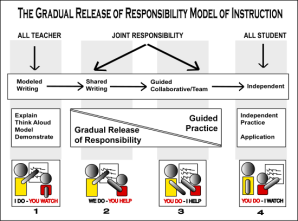 This is the Gradual Release Model of Instruction incorporated in these lessons. * 	Please note: teachers may find that their students need more than two weeks of guided practice to learn to write a particular genre.  The teacher will know that it is time to move on to teaching revision and editing when the students have completed at least 3 complete drafts of a writing type.  Some forms of writing take longer than others to complete, so this section of the sequence may take longer.CCSS Unit Planner for Opinion/Argument Writing K-5“Begin with the end in mind.”CCSS Unit Planner for Informative Writing continued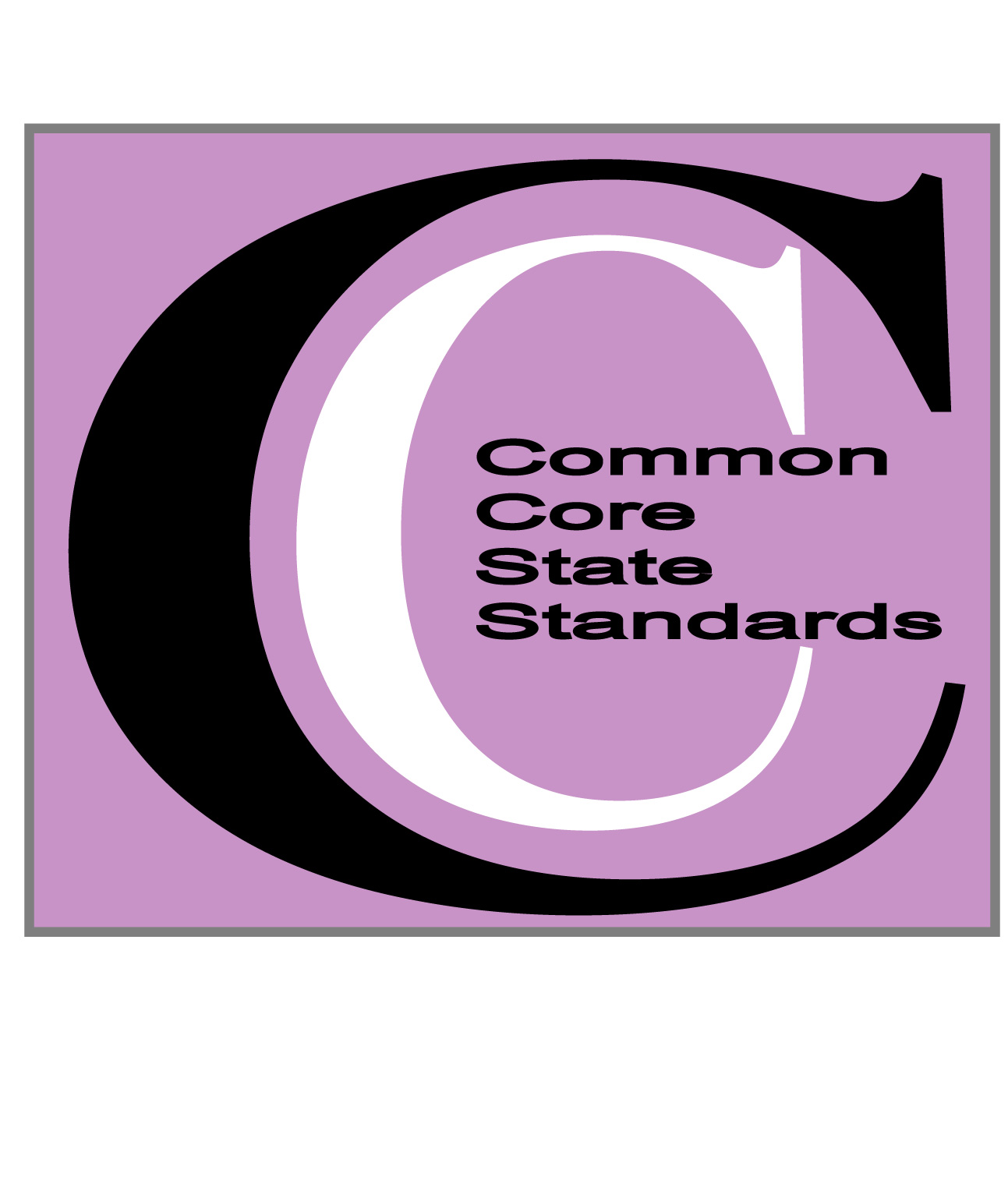 6-Week Plan: Backwards Planning for Success in Opinion/Argument WritingWEEK 16-Week Plan: Backwards Planning for Success in Opinion/Argument WritingWEEK 26-Week Plan: Backwards Planning for Success in Opinion/Argument WritingWEEKS 3-46-Week Plan: Backwards Planning for Success in Opinion/Argument WritingWEEKS 5-6GradeGradeTopic(s):PLANNINGBig, Enduring Ideas and Concepts:	Use “Look At” document for content standards. http://www.cde.ca.gov/ci/cr/cf/grlevelcurriculum.aspBig, Enduring Ideas and Concepts:	Use “Look At” document for content standards. http://www.cde.ca.gov/ci/cr/cf/grlevelcurriculum.aspBig, Enduring Ideas and Concepts:	Use “Look At” document for content standards. http://www.cde.ca.gov/ci/cr/cf/grlevelcurriculum.aspBig, Enduring Ideas and Concepts:	Use “Look At” document for content standards. http://www.cde.ca.gov/ci/cr/cf/grlevelcurriculum.aspPLANNINGContent StandardsContent StandardsContent StandardsContent StandardsPLANNINGAuthentic Mode for Publishing/Sharing:Format (something you would see in the real world— magazine, brochure, webpage, poster etc.)Style is covered under Writing: W 4 and publishing is in  W6 and Speaking and Listening: SL 1-5.Authentic Mode for Publishing/Sharing:Format (something you would see in the real world— magazine, brochure, webpage, poster etc.)Style is covered under Writing: W 4 and publishing is in  W6 and Speaking and Listening: SL 1-5.Authentic Mode for Publishing/Sharing:Format (something you would see in the real world— magazine, brochure, webpage, poster etc.)Style is covered under Writing: W 4 and publishing is in  W6 and Speaking and Listening: SL 1-5.Authentic Mode for Publishing/Sharing:Format (something you would see in the real world— magazine, brochure, webpage, poster etc.)Style is covered under Writing: W 4 and publishing is in  W6 and Speaking and Listening: SL 1-5.PLANNINGPLANNINGCCSS Grade level writing expectations:CCSS Grade level writing expectations:CCSS Grade level writing expectations:CCSS Grade level writing expectations:PLANNINGWriting Standard 1: Opinion/Argument and othersWriting Standard 1: Opinion/Argument and othersWriting Standard 1: Opinion/Argument and othersWriting Standard 1: Opinion/Argument and othersPLANNINGAuthentic Audience (parents, classroom website/blog, other grade level peers, little buddies, library display, author’s tea, etc.) 	Audience is covered in Writing: W 4 and W10; and Speaking and Listening: SL4.Authentic Audience (parents, classroom website/blog, other grade level peers, little buddies, library display, author’s tea, etc.) 	Audience is covered in Writing: W 4 and W10; and Speaking and Listening: SL4.Authentic Audience (parents, classroom website/blog, other grade level peers, little buddies, library display, author’s tea, etc.) 	Audience is covered in Writing: W 4 and W10; and Speaking and Listening: SL4.Authentic Audience (parents, classroom website/blog, other grade level peers, little buddies, library display, author’s tea, etc.) 	Audience is covered in Writing: W 4 and W10; and Speaking and Listening: SL4.PLANNINGPLANNINGAssessment: district rubric, peer commentary, portfolio, self reflectionRevision is covered under Writing: W5, and peer assessment under Speaking and Listening: SL 1 and 4.Assessment: district rubric, peer commentary, portfolio, self reflectionRevision is covered under Writing: W5, and peer assessment under Speaking and Listening: SL 1 and 4.Assessment: district rubric, peer commentary, portfolio, self reflectionRevision is covered under Writing: W5, and peer assessment under Speaking and Listening: SL 1 and 4.Assessment: district rubric, peer commentary, portfolio, self reflectionRevision is covered under Writing: W5, and peer assessment under Speaking and Listening: SL 1 and 4.PLANNINGREADING and RESEARCH SOURCESPossible Sources: INTERNET		Internet resources are covered under Reading: RI7 and Writing: W6.READING and RESEARCH SOURCESREADING and RESEARCH SOURCESPossible Sources: TEXTBOOKS/BOOKS		Other resources are covered under Reading: RL 1-10,  RI 9 and Writing: W6-8.READING and RESEARCH SOURCESREADING and RESEARCH SOURCESPossible Sources: OTHER(Guest speakers, community organizations, skype with expert etc.)		Interaction with people & resources is covered under Writing: W6 and Speaking and Listening: SL 1,2,3.READING and RESEARCH SOURCESREADING and RESEARCH SOURCESEvaluating Sources and ResourcesInclude a lesson on how to evaluate websites and conduct effective website searches. http://www.schrockguide.net/critical-evaluation.html  Excellent source of website evaluation lessons		Evaluation of resources is covered under Reading: R 7,8,9.READING and RESEARCH SOURCESWeek 1 Dates: ______________________ Number of lesson periods ________Week 1 Dates: ______________________ Number of lesson periods ________During ReadingPages from Handbook ______Read Text Exemplars for Opinion/Argument: editorials, book reviews, read alouds/picture books etc.Identify elements: opinion/claim, reasons given, linking words used, facts included etc.  Try color coding or labeling.During WritingPages from Handbook _____Model writing a full piece.  Label the parts of your piece showing elements of Opinion/Argument writing.  Make sure to cover those listed on your rubric.Encourage “quick tries” with elements of writing you are modeling.Week 2  Dates: ______________________ Number of lesson periods ________Week 2  Dates: ______________________ Number of lesson periods ________During ReadingPages from Handbook ______Teach Reading Informational Text Standard 8.  Have students locate and discuss reasons authors use to support a position or opinion in text.  Try a “tree map” for notetaking.During WritingPages from Handbook ______Shared Writing of an Opinion/Argument piece about a sub topic of the overall unit  with class input.  Walk through the process, encourage input with whiteboards or small group discussion, create a “how to” chart. Continue to encourage “quick tries.”Weeks 3-4  Dates: ___________________ Number of lesson periods ________Weeks 3-4  Dates: ___________________ Number of lesson periods ________During ReadingStudents read and research about topics, issues, or pieces of literature of their own choosing.  Students identify reasons and evidence to use in writing their opinion/argument pieces and take notes.Use shared reading to teach students close reading strategies and asking and answering text dependent questions.During WritingPages from Handbook ______Guided Writing: students choose a focus, plan, and draft one or more pieces following the process modeled in weeks 1-2.Mini-lessons: provide short targeted lessons on aspects of Opinion/Argument writing as needed.Write anchor papers with students to match their rubric. Weeks 5-6 Dates: ______________________ Number of lesson periods _____Weeks 5-6 Dates: ______________________ Number of lesson periods _____During ReadingStudents continue to read and research as needed.  Consider giving more time for writing during the last couple of weeks of the unit so that students have time to revise, edit, word process, and create visuals for their pieces.During WritingPages from Handbook _______Revise: students select one piece to take to publication.  Conduct mini-lessons on revision using student work, conference with individuals as possible.Edit and Publish: use self and peer techniques as well as word processing to edit and publish.“Dress Rehearsal”: conduct a trial of an on-demand write if time before assessment (page __).